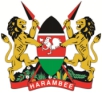 THE 41ST SESSION OF THE UNIVERSAL PERIODIC REVIEW (UPR)KENYA’S STATEMENT ON THE REPUBLIC OF SOUTH AFRICAMr. President,Kenya warmly welcomes the High-level delegation of South Africa led by Mr. John Jeffery, Deputy Minister of Justice, and Constitutional Development to this 4th Cycle of UPR process.We take note of its National Report and progress so far achieved, notably, increased women representation in political and public sectors, provision of Free Basic water services to its peoples and initiating the process of developing a new marriage policy and Customary Bill to prohibit marriage below 18 years which looks forward to its enactment and fully implementation.In a constructive spirit, we recommend the following for consideration one which Kenya made in last cycle: Redouble efforts to accede to, and implement the 1954 and 1961 statelessness conventionsContinue to implement measures to fully eradicate harmful and discriminatory cultural practices against women and girlsWe wish the delegation of South Africa a successful UPR process.I thank you